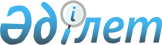 Об утверждении Положения государственного учреждения "Отдел образования Райымбекского района"
					
			Утративший силу
			
			
		
					Постановление акимата Райымбекского района Алматинской области 04 августа 2015 года № 308. Зарегистрировано Департаментом юстиции Алматинской области 11 сентября 2015 года № 3401. Утратило силу постановлением акимата Райымбекского района Алматинской области от 28 сентября 2016 года № 282      Сноска. Утратило силу постановлением акимата Райымбекского района Алматинской области от 28.09.2016 № 282.

      В соответствии с подпунктом 8) статьи 18 Закона Республики Казахстан от 1 марта 2011 года "О государственном имуществе" и Указом Президента Республики Казахстан от 29 октября 2012 года № 410 "Об утверждении Типового положения государственного органа Республики Казахстан", акимат Райымбекского района ПОСТАНОВЛЯЕТ:

      1. Утвердить Положение государственного учреждения "Отдел образования Райымбекского района" согласно приложению к настоящему постановлению.

      2. Возложить на руководителя государственного учреждения "Отдел образования Райымбекского района" Таударбековой Рысалды Абдикеримовне опубликование настоящего постановления после государственной регистрации в органах юстиции в официальных и периодических печатных изданиях, а также на интернет-ресурсе, определяемом Правительством Республики Казахстан, и на интернет-ресурсе акимата района.

      3. Контроль за исполнением настоящего постановления возложить на руководителя аппарата акима района Такабаева Олжаса Маратовича.

      4. Настоящее постановление вступает в силу со дня государственной регистрации в органах юстиции и вводится в действие по истечении десяти календарных дней после дня его первого официального опубликования.

 Положение о государственном учреждении "Отдел образования Райымбекского района" 1. Общие положения      1. Государственное учреждение "Отдел образования Райымбекского района" (далее - Отдел) является государственным органом Республики Казахстан, осуществляющим руководство в сфере образования.

      2. Отдел не имеет ведомств.

      3. Отдел осуществляет свою деятельность в соответствии с Конституцией и законами Республики Казахстан, актами Президента и Правительства Республики Казахстан, иными нормативными правовыми актами, а также настоящим Положением.

      4. Отдел является юридическим лицом в организационно-правовой форме государственного учреждения, имеет печати и штампы со своим наименованием на государственном языке, бланки установленного образца, в соответствии с законодательством Республики Казахстан счета в органах казначейства.

      5. Отдел вступает в гражданско-правовые отношения от собственного имени.

      6. Отдел имеет право выступать стороной гражданско-правовых отношений от имени государства, если оно уполномочено на это в соответствии с законодательством.

      7. Отдел по вопросам своей компетенции в установленном законодательством порядке принимает решения, оформляемые приказами руководителя Отдела и другими актами, предусмотренными законодательством Республики Казахстан.

      8. Структура и лимит штатной численности Отдела утверждаются в соответствии с действующим законодательством.

      9. Местонахождение юридического лица: индекс 041400, Республика Казахстан, Алматинская область, Райымбекский район, село Кеген, улица 

      Б. Момышулы, № 19.

      10. Полное наименование государственного органа - государственное учреждение "Отдел образования Райымбекского района". 

      11. Настоящее Положение является учредительным документом Отдела.

      12. Финансирование деятельности Отдела осуществляется из республиканского и местного бюджетов. 

      13. Отделу запрещается вступать в договорные отношения с субъектами предпринимательства на предмет выполнения обязанностей, являющихся функциями Отдела.

      Если Отделу законодательными актами предоставлено право осуществлять приносящую доходы деятельность, то доходы, полученные от такой деятельности, направляются в доход государственного бюджета. 

 2. Миссия, основные задачи, функции, права и обязанности Отдела      14. Миссия Отдела: реализация государственной политики в области образования.

      15. Задачи:

      1) создание необходимых условий для получения качественного образования, направленного на формирование, развитие и профессиональное становление личности на основе национальных и общечеловеческих ценностей, достижений науки и практики;

      2) обеспечение повышения социального статуса педагогических работников;

      3) создание специальных условий для получения образования лицами с ограниченными возможностями; 

      4) в пределах своей компетенции осуществлять иные задачи в соответствии с законодательством Республики Казахстан.

      16. Функции:

      1) обеспечение предоставления начального, основного среднего и общего среднего образования в соответствии с законодательством Республики Казахстан;

      2) организация участия обучающихся в едином национальном тестировании;

      3) организация учета детей дошкольного и школьного возраста, их обучение до получения ими среднего образования;

      4) внесение предложений по созданию, реорганизации и ликвидации государственных организаций образования в порядке, установленном законодательством Республики Казахстан;

      5) осуществление материально-технического обеспечения государственных организаций образования в соответствии с законодательством Республики Казахстан;

      6) организация приобретения и доставки учебников и учебно-методических комплексов организациям образования, реализующим общеобразовательные учебные программы предшкольной подготовки, начального, основного среднего и общего среднего образования;

      7) обеспечение материально-технической базой районных методических кабинетов;

      8) обеспечение дополнительного образования для детей;

      9) обеспечение организаций и проведения школьных олимпиад и конкурсов научных проектов по общеобразовательным предметам, конкурсов районного масштаба;

      10) направление средств на оказание финансовой и материальной помощи обучающимся и воспитанникам государственных учреждений образования;

      11) организация медицинского обслуживания обучающихся и воспитанников организаций образования, за исключением дошкольных в порядке, установленном законодательством Республики Казахстан;

      12) организация бесплатного и льготного питания отдельных категорий обучающихся и воспитанников в порядке, предусмотренном законодательством Республики Казахстан;

      13) содействие трудоустройству лиц, окончивших обучение в организациях образования;

      14) оказание необходимой методической и консультативной помощи семьям и организациям дошкольного воспитания и обучения;

      15) осуществление образовательного мониторинга;

      16) организация заказа и обеспечение организаций образования, бланками документов государственного образца об образовании в соответствии с законодательством Республики Казахстан;

      17) осуществление кадрового обеспечения государственных организаций образования;

      18) обеспечение методического руководства психологической службой в организациях образования;

      19) выдача разрешения на обучение в форме экстерната в организациях основного среднего, общего среднего образования;

      20) осуществление иных функций, предусмотренных законодательством Республики Казахстан.

      17. Права и обязанности:

      1) запрашивать и получать необходимую в своей деятельности информацию от государственных органов и иных организаций;

      2) осуществлять пользование имуществом, находящимся на праве оперативного управления;

      3) разрабатывать проекты нормативных правовых актов акима, акимата города входящих в компетенцию Отдела;

      4) своевременно и качественно рассматривать обращения физических и юридических лиц;

      5) в пределах своей компетенции осуществлять иные права и обязанности в соответствии с законодательством Республики Казахстан.

 3. Организация деятельности Отдела      18. Руководство Отдела осуществляется первым руководителем, который несет персональную ответственность за выполнение возложенных на Отдел задач и осуществление им своих функций.

      19. Первый руководитель Отдела назначается на должность и освобождается от должности акимом Райымбекского района.

      20. Первый руководитель Отдела не имеет заместителей.

      21. Полномочия первого руководителя Отдела:

      1) в пределах своей компетенции определяет обязанности и полномочия работников Отдела;

      2) в соответствии с действующим законодательством назначает и освобождает от должности работников Отдела;

      3) в установленном законодательством порядке поощряет и налагает дисциплинарные взыскания на работников Отдела;

      4) в пределах своей компетенции издает приказы, инструкции, обязательные для исполнения работниками Отдела, директорами государственных учреждений находящихся в ведении Отдела;

      5) противодействует коррупции в Отделе с установлением за это персональной ответственности;

      6) в пределах своей компетенции представляет интересы Отдела в государственных органах и иных организациях;

      7) осуществляет иные полномочия в соответствии с законодательством Республики Казахстан.

      Исполнение полномочий первого руководителя Отдела в период его отсутствия осуществляется лицом, его замещающим в соответствии с действующим законодательством.

 4. Имущество Отдела      22. Отдел может иметь на праве оперативного управления обособленное имущество в случаях, предусмотренных законодательством.

      Имущество Отдела формируется за счет имущества, переданного ему собственником, а также имущества (включая денежные доходы), приобретенного в результате собственной деятельности и иных источников, не запрещенных законодательством Республики Казахстан.

      23. Имущество закрепленное за Отделом относится к коммунальной собственности.

      24. Отдел не вправе самостоятельно отчуждать или иным способом распоряжаться закрепленным за ним имуществом и имуществом, приобретенным за счет средств, выданных ему по плану финансирования, если иное не установлено законодательством.

 5. Реорганизация и упразднение Отдела      25. Реорганизация и упразднение Отдела осуществляются в соответствии с законодательством Республики Казахстан.

      Перечень государственных учреждений, находящихся в ведении Отдела:

      1) коммунальное государственное учреждение "Средняя школа Коксай с дошкольным миницентром" государственного учреждения "Отдел образования Райымбекского района";

      2) коммунальное государственное учреждение "Средняя школа имени Ораз Жандосова с дошкольным миницентром и начальной школой Костобе" государственного учреждения "Отдел образования Райымбекского района";

      3) коммунальное государственное учреждение "Средняя школа имени Сагат Ашимбаева с дошкольным миницентром" государственного учреждения "Отдел образования Райымбекского района";

      4) коммунальное государственное учреждение "Средняя школа имени Айтжана Туркебаева с дошкольным миницентром" государственного учреждения "Отдел образования Райымбекского района";

      5) коммунальное государственное учреждение "Средняя школа Нурбапа Омирзакова с дошкольным миницентром" государственного учреждения "Отдел образования Райымбекского района";

      6) коммунальное государственное учреждение "Средняя школа имени Казыбека Шорманова с дошкольным миницентром" государственного учреждения "Отдел образования Райымбекского района";

      7) коммунальное государственное учреждение "Средняя школа Аксай" государственного учреждения "Отдел образования Райымбекского района";

      8) коммунальное государственное учреждение "Средняя школа имени Акай Нусипбекова с дошкольным миницентром" государственного учреждения "Отдел образования Райымбекского района";

      9) коммунальное государственное учреждение "Средняя школа имени Сарсенбай Бейсембетулы с дошкольным миницентром" государственного учреждения "Отдел образования Райымбекского района";

      10) коммунальное государственное учреждение "Средняя школа имени Жамал Ермегияева с дошкольным миницентром" государственного учреждения "Отдел образования Райымбекского района";

      11) коммунальное государственное учреждение "Сарыжазская средняя школа с дошкольным миницентром и с начальной школой Акбеийт" государственного учреждения "Отдел образования Райымбекского района";

      12) коммунальное государственное учреждение "Средняя школа Комирши с дошкольным миницентром" государственного учреждения "Отдел образования Райымбекского района";

      13) коммунальное государственное учреждение "Основная школа имени Аужан Ниязбекова" государственного учреждения "Отдел образования Райымбекского района";

      14) коммунальное государственное учреждение "Средняя школа имени Талип Мусакулова с дошкольным миницентром" государственного учреждения "Отдел образования Райымбекского района";

      15) коммунальное государственное учреждение "Средняя школа имени Узак Багаева с дошкольным миницентром и с начальной школой Алгабас" государственного учреждения "Отдел образования Райымбекского района";

      16) коммунальное государственное учреждение "Средняя школа Актасты с дошкольным миницентром" государственного учреждения "Отдел образования Райымбекского района";

      17) коммунальное государственное учреждение "Средняя школа Каркара с дошкольным миницентром и с начальной школой Ереуил" государственного учреждения "Отдел образования Райымбекского района";

      18) коммунальное государственное учреждение "Тасашинская средняя школа с дошкольным миницентром и начальной школой Сарыкол" государственного учреждения "Отдел образования Райымбекского района";

      19) коммунальное государственное учреждение "Средняя школа имени Капез Байгабылулы с дошкольным миницентром" государственного учреждения "Отдел образования Райымбекского района";

      20) коммунальное государственное учреждение "Средняя школа Жаменке с дошкольным миницентром" государственного учреждения "Отдел образования Райымбекского района";

      21) коммунальное государственное учреждение "Средняя школа имени Абая с дошкольным миницентром" государственного учреждения "Отдел образования Райымбекского района";

      22) коммунальное государственное учреждение "Средняя школа Болексаз с дошкольным миницентром" государственного учреждения "Отдел образования Райымбекского района";

      23) коммунальное государственное учреждение "Средняя школа имени Инкарбек Жумагулова с дошкольным миницентром и с начальной школой Кокпияз" государственного учреждения "Отдел образования Райымбекского района";

      24) коммунальное государственное учреждение "Средняя школа Кайнар с дошкольным миницентром" государственного учреждения "Отдел образования Райымбекского района";

      25) коммунальное государственное учреждение "Основная школа Талды с дошкольным миницентром и с начальной школой Кенсу" государственного учреждения "Отдел образования Райымбекского района";

      26) коммунальное государственное учреждение "№ 2 Кегенская средняя школа с дошкольным миницентром и с начальной школой Туменбай" государственного учреждения "Отдел образования Райымбекского района";

      27) коммунальное государственное учреждение "Средняя школа имени Майлы Орманова с дошкольным миницентром" государственного учреждения "Отдел образования Райымбекского района";

      28) коммунальное государственное учреждение "Средняя школа имени Ыдырыс Кошкинова с дошкольным миницентром" государственного учреждения "Отдел образования Райымбекского района";

      29) коммунальное государственное учреждение "Средняя школа имени Мукагали Макатаева с дошкольным миницентром" государственного учреждения "Отдел образования Райымбекского района";

      30) коммунальное государственное учреждение "Средняя школа № 3 Кеген с дошкольным миницентром" государственного учреждения "Отдел образования Райымбекского района";

      31) коммунальное государственное учреждение "Средняя школа Туюк с дошкольным миницентром" государственного учреждения "Отдел образования Райымбекского района";

      32) коммунальное государственное учреждение "Средняя школа имени Ожека Жанабаева" государственного учреждения "Отдел образования Райымбекского района";

      33) коммунальное государственное учреждение "Средняя школа имени Тельман Жанузакова с дошкольным миницентром" государственного учреждения "Отдел образования Райымбекского района";

      34) коммунальное государственное учреждение "Шалкодинская средняя школа с дошкольным миницентром" государственного учреждения "Отдел образования Райымбекского района";

      35) коммунальное государственное учреждение "Средняя школа имени Шокан Уалиханова с дошкольным миницентром" государственного учреждения "Отдел образования Райымбекского района";

      36) коммунальное государственное учреждение "Средняя школа Карабулак с дошкольным миницентром" государственного учреждения "Отдел образования Райымбекского района";

      37) коммунальное государственное учреждение "Средняя школа имени Бердибек Сокпакбаева с дошкольным миницентром" государственного учреждения "Отдел образования Райымбекского района";

      38) коммунальное государственное учреждение "Основная школа Жана Текес с дошкольным миницентром" государственного учреждения "Отдел образования Райымбекского района";

      39) коммунальное государственное учреждение "Средняя школа Жалаулы" государственного учреждения "Отдел образования Райымбекского района";

      40) коммунальное государственное учреждение "Средняя школа-гимназия имени Албан Асан Барманбекулы с дошкольным миницентром" государственного учреждения "Отдел образования Райымбекского района";

      41) коммунальное государственное учреждение "Средняя школа имени Сураншы Сауранбаева с дошкольным миницентром" государственного учреждения "Отдел образования Райымбекского района";

      42) коммунальное государственное учреждение "Начальная школа Жинишке" государственного учреждения "Отдел образования Райымбекского района";

      43) коммунальное государственное учреждение "Основная школа Жайдакбулак" государственного учреждения "Отдел образования Райымбекского района";

      44) коммунальное государственное учреждение "Средняя школа имени Кодек Байшыганулы с дошкольным миницентром" государственного учреждения "Отдел образования Райымбекского района";

      45) коммунальное государственное учреждение "Основная школа Бестобе с дошкольным миницентром" государственного учреждения "Отдел образования Райымбекского района";

      46) коммунальное государственное учреждение "Основная школа Бескол" государственного учреждения "Отдел образования Райымбекского района";

      47) Государственное коммунальное казенное предприятие "Школа искусства села Карасаз" государственного учреждения "Отдел образования Райымбекского района";

      48) Государственное коммунальное казенное предприятие "Детская школа искусства села Текес" государственного учреждения "Отдел образования Райымбекского района";

      49) Государственное коммунальное казенное предприятие "Жаланашский межшкольный учебно-производственный комбинат" государственного учреждения "Отдел образования Райымбекского района";

      50) Государственное коммунальное казенное предприятие "Нарынкольский межшкольный учебно-производственный комбинат" государственного учреждения "Отдел образования Райымбекского района";

      51) Государственное коммунальное казенное предприятие ясли-детский сад "Балбобек" государственного учреждения "Отдел образования Райымбекского района";

      52) Государственное коммунальное казенное предприятие ясли-детский сад "Карлыгаш" государственного учреждения "Отдел образования Райымбекского района";

      53) Государственное коммунальное казенное предприятие ясли-детский сад "Қызғалдақ" государственного учреждения "Отдел образования Райымбекского района";

      54) Государственное коммунальное казенное предприятие ясли-детский сад "Балдаурен" государственного учреждения "Отдел образования Райымбекского района";

      55) Государственное коммунальное казенное предприятие ясли-детский сад "Балауса" государственного учреждения "Отдел образования Райымбекского района";

      56) Государственное коммунальное казенное предприятие ясли-детский сад "Таугул" государственного учреждения "Отдел образования Райымбекского района";


					© 2012. РГП на ПХВ «Институт законодательства и правовой информации Республики Казахстан» Министерства юстиции Республики Казахстан
				
      Аким района

Ж. Тажиев 
Приложение утвержденное постановлением акимата Райымбекского района от 04 августа 2015 года № 308 "Об утверждении Положения государственного учреждения "Отдел образования Райымбекского района"